При необходимости предоставить возможность представителю уполномоченной организации осмотреть место аварии, последствия аварии, поврежденного изделия, места установки и места повреждения, а также сделать фотографии. При необходимости предоставить возможность представителю уполномоченной организации взять два образца воды (1 литр из системы отопления и 1 литр из водопровода). 10. Гарантийный талон.В соответствии с п.5 ст. 14 Закона «О защите прав потребителей» радиаторы, вышедшие из строя вследствие действия непреодолимой силы или нарушения Покупателем (Пользователем) установленных в настоящем паспорте правил, замене или денежной компенсации не подлежат. Ущерб, причиненный изделиями вследствие их неправильной установки и/или эксплуатации, возмещению не подлежит.С условиями установки, эксплуатации радиаторов и условиями гарантии ознакомлен.Претензий по товарному виду радиаторов не имею:Монтажная и эксплуатирующая организации: 11. Производитель и импортер.Производитель: Чжэцзян Виздом Индастри энд Трейд Ко., Лтд, № 123, Саут Джингуи Роуд, Нью Вест Дистрикт, Йонкан Сити, провинция Чжэцзян, Китай.Zhejiang Wisdom Industry & Trade Co., Ltd. No.123 South JinGui Road, New West District of Yongkang city, Zhejiang China.Импортер: ООО «Ист-Вест Лоджистик», 193318, г. Санкт-Петербург, ул. Ворошилова, д. 2, литер А, комната 444А-3Организация уполномоченная принимать претензии на территории РФ: ООО «ТД ТАЙПИТ», 121596, г. Москва, ул. Горбунова, д.2, стр.3, офис А329/3. Эл.почта: info@taipit.ruДата выпуска.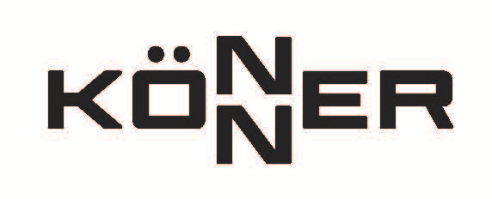 ТЕХНИЧЕСКИЙ ПАСПОРТ ИЗДЕЛИЯ.Радиатор алюминиевый литой.Радиаторы отопления алюминиевые литые предназначены для эксплуатации в системах водяного отопления зданий и сооружений различного назначения. Радиатор изготовлен по технологии «литье под давлением», состоит из отдельных элементов-секций, соединенных между собой при помощи ниппелей. Герметичность в местах соединения секций обеспечивается уплотнительными прокладками.Для покраски радиаторов используется термостойкое защитно-декоративное покрытие, соответствующее ГОСТ 9.032.-74. Цвет радиатора указан на упаковке и из разных партий может незначительно отличаться по оттенку.1. Технические характеристики радиатора (на одну секцию).Отклонения значения номинального теплового потока отопительного прибора от заявленного изготовителем допускаются в пределах от минус 4% до плюс 5%.2. Комплектация.- радиатор в фирменной упаковке.- технический паспорт изделия с гарантийным талоном.3. Сертификат.Производство радиаторов KONNER сертифицировано в соответствии с нормами международного стандарта ISO9001, ISO14001. На территории РФ радиаторы KONNER имеют сертификат соответствия № РОСС RU C-CN.АГ16.В.00495/23, срок действия с 08.09.2023 по 07.09.2028 г., соответствуют ГОСТ 31311-2005.  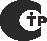 4. Монтаж радиатора.4.1. Монтаж радиаторов должен осуществляться специализированной монтажной организацией, имеющей свидетельство о допуске к работам.4.2. Перед установкой	 радиаторов необходимо произвести протяжку ниппельных соединений, ослабление которых возможно при транспортировке.4.3.  Для максимальной эффективности работы радиатора рекомендуется соблюдать следующие расстояния:- от пола до низа радиатора - не менее 60 мм;- от стены до задней стенки радиатора- не менее 25 мм;- от верха радиатора до низа подоконной доски или низа оконного проема - не менее 50 мм.4.4. Для алюминиевых радиаторов до 10 секций используется 2 кронштейна. Для радиаторов более 10 секций - 3 кронштейна (2 сверху и 1 снизу).4.5. Радиатор следует устанавливать строго горизонтально. Отклонение оси коллектора радиатора от подводящих труб не должно быть более 2.5. Возможные схемы подключения радиатора.В однотрубных системах отопления перед радиатором необходимо установить байпас (перемычку). 1-радиатор, 2-запорно-регулирующий вентиль, 3-переходник+ заглушка, 4-переходник+воздухоотводчик, 5-байпасПосле окончания монтажа необходимо провести испытание смонтированного радиатора согласно п. 7.1. СП 73.13330.2016(СНиП 3.05.01-85) и составить Акт ввода радиатора в эксплуатацию, в котором указываются:- дата проведения испытания и ввода радиатора в эксплуатацию;- испытательное давление; -результаты испытания;- подпись ответственного лица организации, производившей монтаж и испытания, с указанием номера свидетельства (сертификат) вступления в СРО и реквизитов организации, а также печать этой организации;- подпись лица (организации), эксплуатирующего радиатор.6. Рекомендации по установке запорно-регулирующей и воздухоотводящей арматуры.Установка радиаторов осуществляется следующим образом:- не распаковывая подвесить радиатор на кронштейны, предварительно закрепленные на стене дюбелями с шурупом согласно схеме разметки, расположив конвективные каналы вертикально;- соединить радиатор с подводящими трубопроводами, оборудованными на входе регулирующим (ручным или автоматическим) каналом, а на выходе запорным (настроечным) клапаном;- установить прилагаемый ручной (кран Маевского) либо автоматический клапан для выпуска воздуха в свободный верхний выход радиатора. Установить заглушку в неиспользуемое выходное отверстие радиатора и проверить работоспособность системы. Проверка и профилактика всех приборов и арматуры системы отопления должна производиться компетентными лицами регулярно;- после окончания гидравлических и отделочных работ снять упаковочную пленку.7. Рекомендации по материалам и качеству трубопроводов для подвода теплоносителя в отопительный прибор.7.1. Трубопроводы систем отопления следует проектировать из стальных, труб из полимерных материалов, разрешенных к применению в строительстве;7.2. В комплекте с полимерными трубами следует применять соединительные детали и изделия, соответствующие применяемому типу труб;7.3. Параметры теплоносителя (температура, давление) в горизонтальных системах отопления с трубами из полимерных материалов не должны превышать предельно допустимые значения, указанные в нормативной документации на их изготовление.8. Эксплуатация радиатора и его обслуживание.8.1. Проектирование, монтаж и эксплуатация системы отопления должны осуществляться в соответствии с требованиями СНиП 41-0102003 и СП 73.13330.2016 (СНиП 3.05.01-85). Все вопросы, связанные с заменой радиатора в уже существующих системах, рекомендуется согласовывать с РЭУ (ДЭЗ, ЖЭК и т.д.)8.2. В течение всего периода эксплуатации система отопления должна быть заполнена теплоносителем в соответствии с требованиями «Правилах технической эксплуатации электрических станций и сетей РФ СО 153-34.20.501-2003» (утв. Приказом Минэнерго России от 19.06.2003 г №229).8.3. Опорожнение системы отопления допускается только в аварийных случаях на срок, минимально необходимый для устранения аварии, но не более 15 суток в течение года (п.10.2. ГОСТ 31311-2005).8.4. максимальная температура теплоносителя 110С8.5. Отопительные приборы после окончания отделочных работ необходимо тщательно очистить от строительного мусора и прочих загрязнений. Отопительные приборы, поставляемые упакованными в защитную пленку, освобождают от нее после окончания монтажаОтопительные приборы необходимо очищать от пыли перед началом отопительного сезона и через каждые 3 - 4 месяца работы (п.10.4. ГОСТ 31311-2005).8.6. Срок эксплуатации алюминиевых радиаторов – 10 лет.8.7. Категорически запрещается:8.7.1. Отключать радиатор (перекрывать верхний и нижний вентили) полностью от системы отопления, кроме аварийных случаев и в случаях сервисного обслуживания радиаторов.Все вопросы, связанные с заменой радиатора в уже существующих системах, рекомендуется согласовывать с РЭУ (ДЭЗ, ЖЭК и т.д.).8.7.2. Резко открывать верхний и нижний вентили отключенного от магистрали отопления радиатора во избежание гидравлического удара внутри радиатора и его разрыва.8.7.3. Освещать воздушный клапан для удаления газовоздушной смеси спичками, фонарями с открытым огнем, особенно в первые 2-3 года эксплуатации.8.7.4. Использовать трубы магистралей в качестве элементов электрических цепей.8.7.5. Допускать детей к играм с вентилями и воздушным клапаном. 8.7.6. Использовать радиатор в системах отопления с режимом водно-химической подготовки, не соответствующим «Правилам технической эксплуатации электрических станций и сетей РФ».8.8. Необходимость частого спуска воздуха из радиатора является признаком неправильной работы системы отопления, поэтому в этом случае рекомендуется вызывать специалиста.8.9. В случае аварии или в других случаях неудовлетворительной работы радиатора, если Покупатель (Пользователь) претендует на замену и/или возмещение ущерба, причиненного последствиями аварии, он должен в трехдневный срок обратиться в магазин по месту приобретения товара. При обращении Покупатель (Пользователь) должен предъявить документы, перечень которых установлен в разделе о гарантийных обязательствах настоящего паспорта.9. Гарантийные обязательства.9.1. Гарантия на радиаторы отопления составляет 5 лет со дня продажи при соблюдении требований и рекомендаций, изложенных в настоящем паспорте, при отсутствии аварийных случаев опорожнения радиатора и при наличии у покупателя оригинала настоящего паспорта с заполненным гарантийным талоном и штампами торгующей монтажной и эксплуатирующей организаций.9.2. Гарантия распространяется только на дефекты, возникшие по вине завода-производителя. Гарантия не распространяется на радиаторы, секционный состав которых был изменен и/или произведена замена отдельных секций. 9.3. Под выполнением гарантийных обязательств понимается замена секции радиатора с производственными дефектами, выявленными в процессе эксплуатации радиатора.9.4. Гарантия не распространяется на дефекты, возникшие по вине потребителя или третьих лиц в результате нарушений правил транспортировки, хранения, монтажа и условий эксплуатации, указанных в данном паспорте. Условия транспортировки и хранения в соответствии с ГОСТ 31311-2005.9.5. В спорных случаях претензии по качеству продукции принимаются при предъявлении покупателем следующих документов:- заявление клиента, в котором должны быть указаны паспортные данные, адрес, дата, время аварии, имя и адрес установщика с указанием, обладает ли он страховым полисом, покрывающим ущерб, нанесенный неправильной установкой радиатора;- свидетельство (сертификат) вступления в СРО;- фотография с места аварии;- акт рекламации, подписанный представителем УК (ТСЖ, ЖСК и т.п.), клиентом или его представителем;- копия разрешения эксплуатационной организации, отвечающей за систему, в которую был установлен прибор, на установку данного прибора;- копия акта о вводе радиатора в эксплуатацию с указанием величины испытательного давления;- копия накладной (или другого документа, подтверждающего покупку);- оригинал паспорта радиатора  с заполненным гарантийным талоном.МодельКоличество секций (шт.)Количество радиаторов (шт.)Номер накладной (чека)ПримечаниеДата продажиШтамп или печать торгующей организацииПодпись покупателяПодпись продавцаНаименование и адрес монтажной организацииДата монтажаФИО ответственного за монтаж лицаНаименование и адрес эксплуатирующей организацииДата приема в эксплуатацию ФИО ответственного за эксплуатацию лицаПриемка готовой  продукции.наименование моделиНоминальный тепловой поток  (при Т=70 С), кВтМежосе-вое расстоя-ние, ммТехнические характеристики радиаторов Технические характеристики радиаторов Технические характеристики радиаторов Давление, атмДавление, атмОбъем, лВес, кгнаименование моделиНоминальный тепловой поток  (при Т=70 С), кВтМежосе-вое расстоя-ние, ммВысота, ммШири-на, ммГлуби-на, ммрабочееИспыта-тельноеОбъем, лВес, кгKONNER LUX 100/5000,168500560749416240,300,74